                                                                                                                               ПРОЕКТПОСТАНОВЛЕНИЕ №__«___»_______2017г.Об утверждении административного регламента    предоставления муниципальной услуги «Предоставление архивных справок и копий архивных документов, находящихся в муниципальной собственности Администрации сельского поселения Кармышевский сельсовет муниципального района Альшеевский район Республики Башкортостан»В соответствии с Федеральным законом от 27.07.2010  № 210-ФЗ «Об организации предоставления государственных и муниципальных услуг», с Федеральным законом от 06.10.2003 № 131-ФЗ «Об общих принципах организации местного самоуправления в Российской Федерации», п о с т а н о в л я ю:1. Утвердить административный регламент по предоставлению муниципальной услуги  «Предоставление архивных справок и копий архивных документов, находящихся в муниципальной собственности Администрации сельского поселения Кармышевский сельсовет муниципального района Альшеевский район Республики Башкортостан»  согласно приложения;       2.  Обнародовать настоящее постановление путем размещения текста постановления с приложением на информационном стенде в здании администрации сельского поселения   и на официальном сайте в сети Интернет.         3. Контроль за исполнением настоящего постановления оставляю за собой.Глава сельского поселения      				                       Д.У.ШакуровУтверждено  постановлением главы  сельского поселения Кармышевский  сельсовет муниципального района  Альшеевский район                                                                                                                                         Республики Башкортостан                                                                                                                                                                                        от «____»  _________  201__ г. №____Административный регламентпредоставления муниципальной услуги «Предоставление архивных справок и копий архивных документов, находящихся в муниципальной собственности Администрации сельского поселения Кармышевский сельсовет муниципального района Альшеевский район Республики Башкортостан» Общие положения1.1 Административный регламент предоставления муниципальной услуги Администрации  (далее – Администрация) «Предоставление архивных справок и копий архивных документов, находящихся в муниципальной собственности Администрации сельского поселения Кармышевский сельсовет муниципального района Альшеевский район Республики Башкортостан» (далее – Административный регламент) разработан в целях повышения качества и доступности предоставления муниципальной услуги, определяет стандарты, сроки и последовательность действий (административных процедур) при осуществлении полномочий по информационному обеспечению физических и юридических лиц в соответствии с их запросами.1.2 Предоставление муниципальной услуги заключается в организации исполнения следующих видов запросов:социально-правовые запросы – запросы, связанные с социальной защитой граждан, предусматривающие их пенсионное обеспечение, а также получение льгот и компенсаций в соответствии с законодательством Российской Федерации и международными обязательствами Российской Федерации;тематические запросы – запросы о предоставлении информации по определенной проблеме, теме, событию, факту;генеалогические запросы – запросы о предоставлении информации, необходимой для установления родства, родственных связей двух или более лиц, истории семьи, рода.1.3 Заявителями и получателями настоящей муниципальной услуги (далее – заявители) являются физические лица (граждане Российской Федерации, иностранные граждане, лица без гражданства), юридические лица, либо их уполномоченные представители.1.4 Информация о местонахождении и графике работы Администрации:1.4.1 Юридический адрес Администрации: Республика Башкортостан, Альшеевский район,                                 с. Кармышево, ул. Центральная, 18/1;  Фактический адрес Администрации: Республика Башкортостан, Альшеевский район,                                 с. Кармышево, ул. Центральная, 18/1; телефон и факс 8(34754)3-71-431.4.2  :График приема граждан администрацией сельского поселения  Кармышевский сельсовет:1.5. Информация о местонахождении  и режим работы РГАУ МФЦ указаны в Приложении №1 к Административному регламенту.1.6 Информацию о местонахождении, графике работы, справочных телефонах, адресах официальных сайтов и электронной почты Администрации и РГАУ МФЦ, а также о порядке, сроках и процедурах предоставления муниципальной услуги, в том числе о порядке обжалования решений и действий (бездействия) органов, предоставляющих муниципальную услугу, их должностных лиц можно получить:1.6.1 на официальном сайте органа Администрации в сети Интернет:                      http://karmselsovet.ru/1.6.2 в электронной форме на Портале государственных и муниципальных услуг (функций) Российской Федерации (далее – Единый портал государственных и муниципальных услуг) (http://www.gosuslugi.ru) в разделе «Органы власти», «Органы местного самоуправления». 1.6.3 в электронной форме на Портале государственных и муниципальных услуг Республики Башкортостан (http://pgu.bashkortostan.ru) в разделе «Органы власти», «Органы местного самоуправления». 1.6.4 на официальном сайте РГАУ МФЦ в сети Интернет (http://www.mfcrb.ru);1.6.5 на информационных стендах, расположенных непосредственно в местах предоставления муниципальной услуги в помещениях Администрации, РГАУ МФЦ.1.7 Информирование о порядке предоставления муниципальной услуги, в том числе услуг, которые являются необходимыми и обязательными для предоставления муниципальной услуги, осуществляется   Администрацией, РГАУ МФЦ при обращении заинтересованного лица за информацией лично, по телефону, посредством почты, электронной почты:1.7.1 устное информирование осуществляется специалистами, ответственными за информирование, при обращении заинтересованного лица лично или по телефону:время ожидания заинтересованного лица при индивидуальном устном консультировании не может превышать 15 минут;в случае если для подготовки ответа требуется продолжительное время, специалист, осуществляющий индивидуальное устное консультирование, может предложить заинтересованному лицу обратиться за необходимой информацией в письменном виде, либо назначить другое удобное для заинтересованного лица время для устного консультирования;ответ на телефонный звонок должен начинаться с информации о наименовании органа/организации, в которые позвонило заинтересованное лицо, фамилии, имени, отчестве и должности специалиста, осуществляющего индивидуальное консультирование по телефону;в том случае, если специалист, осуществляющий консультирование по телефону, не может ответить на вопрос по содержанию, связанному с предоставлением муниципальной услуги, он может проинформировать заинтересованное лицо об организациях, которые располагают необходимыми сведениями.1.7.2 Письменное информирование осуществляется путем направления ответа почтовым отправлением или электронной почтой в зависимости от способа обращения заинтересованного лица за информацией или способа доставки ответа, указанного в письменном обращении:- при индивидуальном консультировании по почте (электронной почте) ответ на обращение направляется в адрес заинтересованного лица;- датой получения обращения является дата его регистрации в Администрации;- срок направления ответа на обращение заинтересованного лица не может превышать 30 календарных дней с даты регистрации обращения.II.	Стандарт предоставления муниципальной услуги2.1 Наименование муниципальной услуги «Предоставление архивных справок и копий архивных документов, находящихся в муниципальной собственности Администрации сельского поселения Кармышевский сельсовет муниципального района Альшеевский район Республики Башкортостан».2.2 Муниципальная услуга предоставляется Администрацией.2.3 При предоставлении муниципальной услуги Администрация взаимодействует со следующими органами власти (организациями), участвующими в предоставлении услуги: архивы, иные органы и организации, имеющие на хранении соответствующие архивные документы.2.4 Результатом предоставления муниципальной услуги являются:2.4.1 предоставление архивных справок и копий архивных документов;2.4.2 информация об отсутствии запрашиваемых сведений;2.4.3 рекомендации о дальнейших путях поиска необходимой информации;2.4.4 уведомление о направлении соответствующих запросов на исполнение по принадлежности в другие органы и организации.2.5 Срок предоставления муниципальной услуги 30 календарных дней со дня регистрации заявления заявителя в Администрации. В исключительных случаях, а также в случае направления запроса о дополнительных сведениях,  руководитель Администрации вправе продлить срок рассмотрения обращения не более чем на 30 календарных дней, уведомив о продлении срока его рассмотрения заявителя, направившего заявление.2.6 При поступлении запросов, которые не могут быть исполнены без представления дополнительных сведений или уточнений, Администрация в течение 7 рабочих дней со дня регистрации запроса запрашивает у заявителя дополнительные сведения.2.7 Запросы, не относящиеся к составу хранящихся в Администрации архивных документов, направляются в другой архив, орган или организацию, где хранятся необходимые архивные документы, в течение 5 рабочих дней со дня регистрации запроса. Заявитель информируется об отсутствии запрашиваемых сведений и направлении соответствующих запросов на исполнение по принадлежности в другие органы и организации.2.8 Правовыми основаниями для предоставления муниципальной услуги являются:2.8.1 Конституция Российской Федерации (принята всенародным голосованием 12.12.1993);2.8.2 Федеральный закон от 06.10.2003 № 131-ФЗ «Об общих принципах организации местного самоуправления в Российской Федерации»;2.8.3 Федеральный закон от 22.10.2004 № 125-ФЗ «Об архивном деле в Российской Федерации»;2.8.4 Федеральный закон от 02.05.2006 № 59-ФЗ «О порядке рассмотрения обращений граждан Российской Федерации»;2.8.5 Федеральный закон от 27.07.2006 № 149-ФЗ «Об информации, информационных технологиях и о защите информации»;2.8.6 Федеральный закон от 27.07.2006 № 152-ФЗ «О персональных данных»;2.8.7 Федеральный закон от 27.07.2010 № 210 - ФЗ «Об организации предоставления государственных и муниципальных услуг»;2.8.8 Закон Республики Башкортостан от 03.02.2006 № 278-з «Об архивном деле в Республике Башкортостан»;2.8.9 Закон Республики Башкортостан от 12.12.2006 № 391-з «Об обращениях граждан в Республике Башкортостан»;2.8.10 Постановление Правительства Российской Федерации от 16.08.2012 № 840 «О порядке подачи и рассмотрения жалоб на решения и действия (бездействие) федеральных органов исполнительной власти и их должностных лиц, федеральных государственных служащих, должностных лиц государственных внебюджетных фондов Российской Федерации, а также Государственной корпорации по атомной энергии «Росатом» и ее должностных лиц»;2.8.11 Приказ Министерства культуры и массовых коммуникаций Российской Федерации от 18.01.2007 № 19 «Об утверждении правил организации хранения, комплектования, учета и использования документов Архивного фонда Российской Федерации и других архивных документов в государственных и муниципальных архивах, музеях и библиотеках, организациях Российской академии наук»;2.8.12 Указ Президента Российской Федерации от 31.12.1993 № 2334 «О дополнительных гарантиях прав граждан на информацию»;2.8.13 Указ Президента Российской Федерации от 06.03.1997 № 188 «Об утверждении Перечня сведений конфиденциального характера»;2.8.14 Конституция Республики Башкортостан от 24.12.1993;2.8.15 Постановление Правительства Республики Башкортостан от 29.12.2012 № 483 «О правилах подачи и рассмотрения жалоб на решения и действия (бездействие) республиканских органов исполнительной власти и их должностных лиц, государственных гражданских служащих Республики Башкортостан»;2.8.16 Постановление Правительства Республики Башкортостан от 24.10.2011 № 366 «О системе межведомственного электронного взаимодействия Республики Башкортостан».2.9 Основанием для предоставления муниципальной услуги является запрос заявителя в письменной форме в адрес Администрации, поданный в виде заявления согласно Приложению №2 к Административному регламенту следующими способами:2.9.1 при личном обращении в Администрацию;2.9.2 при личном обращении в РГАУ МФЦ;2.9.3 по почте, в том числе на официальный адрес электронной почты Администрации;2.9.4 через Единый портал государственных и муниципальных услуг или Портал государственных и муниципальных услуг Республики Башкортостан.2.10 Исчерпывающий перечень документов, необходимых в соответствии с нормативными правовыми актами для предоставления муниципальной услуги, подлежащих представлению заявителем:2.10.1 заявление о предоставлении муниципальной услуги, оформленное согласно Приложению №2 к Административному регламенту;2.10.2 копия документа, удостоверяющего личность заявителя либо представителя заявителя (с обязательным предъявлением оригинала документа) один из: паспорт гражданина Российской Федерации (для граждан Российской Федерации старше 14 лет); временное удостоверение личности гражданина Российской Федерации по форме № 2П (для граждан, утративших паспорт, а также для граждан, в отношении которых до выдачи паспорта проводится дополнительная проверка); документ, удостоверяющий личность военнослужащего (удостоверение личности/военный билет); удостоверение личности моряка; паспорт иностранного гражданина либо иной документ, установленный федеральным законом или признаваемый в соответствии с международным договором Российской Федерации в качестве документа, удостоверяющего личность иностранного гражданина (для иностранных граждан постоянно проживающих на территории Российской Федерации); вид на жительство (для лиц без гражданства); разрешение на временное проживание (для лиц без гражданства, временно проживающих на территории Российской Федерации); иные документы, предусмотренные федеральным законом или признаваемые в соответствии с международным договором Российской Федерации в качестве документов, удостоверяющих личность лица без гражданства (для лиц без гражданства); удостоверение беженца (для беженцев).2.11 В заявлении указывается:2.11.1 для граждан – фамилия, имя, отчество (последнее при наличии) и данные основного документа, удостоверяющего личность заявителя;2.11.2 для юридических лиц – наименование юридического лица (заявление оформляется на бланке организации);2.11.3 почтовый и/или электронный адрес заявителя;2.11.4 контактный телефон (при наличии);2.11.5 форма получения заявителем информации (информационное письмо, архивная справка, архивная выписка, архивные копии, тематический перечень, тематический обзор документов, тематическая подборка документов и др.);2.11.6 интересующая заявителя тема, вопрос, событие, факт, сведения и хронологические рамки запрашиваемой информации;2.11.7 способ получения заявителем результата муниципальной услуги (по почте либо лично);2.11.8 личная подпись заявителя/представителя заявителя;2.11.9 реквизиты документа, удостоверяющего полномочия представителя заявителя (при необходимости);2.11.10 дата обращения.2.12 Для истребования сведений, содержащих персональные данные о третьих лицах, дополнительно представляется копия документа (с предъявлением оригинала), подтверждающего полномочия представителя заявителя (нотариально удостоверенная доверенность/доверенность выданная от имени юридического лица), а также законных представителей заявителя;2.13 В случае, если для предоставления муниципальной услуги необходима обработка персональных данных лица, не являющегося заявителем, и если в соответствии с федеральным законом обработка таких персональных данных может осуществляться с согласия указанного лица, при обращении за получением муниципальной услуги заявитель дополнительно представляет документы, подтверждающие получение согласия указанного лица или его законного представителя на обработку персональных данных указанного лица – Приложение №3 к Административному регламенту. Действие настоящего пункта не распространяется на лиц, признанных безвестно отсутствующими, и на разыскиваемых лиц, место нахождения которых не установлено уполномоченным федеральным органом исполнительной власти.2.14 Заявитель вправе представить иные документы, которые, по его мнению, имеют значение для предоставления муниципальной услуги.2.15 Исчерпывающий перечень документов, необходимых в соответствии с нормативными правовыми актами для предоставления муниципальной услуги, которые находятся в распоряжении государственных органов, органов местного самоуправления и иных органов, участвующих в предоставлении муниципальной услуги, и которые заявитель вправе представить:2.15.1 представление документов и информации, которые находятся в распоряжении органов, предоставляющих государственные услуги, органов, предоставляющих муниципальные услуги, иных государственных органов, органов местного самоуправления либо подведомственных государственным органам или органам местного самоуправления организаций, участвующих в предоставлении государственных и муниципальных услуг не требуется.2.17 Не допускается требовать от заявителя:2.17.1 представления документов и информации или осуществления действий, представление или осуществление которых не предусмотрено нормативными правовыми актами, регулирующими отношения, возникающие в связи с предоставлением муниципальной услуги;2.17.2 представления документов и информации, которые в соответствии с нормативными правовыми актами Российской Федерации и Республики Башкортостан, муниципальными правовыми актами находятся в распоряжении государственных органов, предоставляющих государственную услугу, иных государственных органов, органов местного самоуправления и (или) подведомственных государственным органам и органам местного самоуправления организаций, участвующих в предоставлении государственных или муниципальных услуг, за исключением документов, указанных в части 6 статьи 7 Федерального закона от 27.07.2010 №210-ФЗ «Об организации предоставления государственных и муниципальных услуг»;2.17.3 осуществления действий, в том числе согласований, необходимых для получения государственной услуги и связанных с обращением в иные государственные органы и организации, за исключением получения услуг, включенных в перечень услуг, которые являются необходимыми и обязательными для предоставления государственных услуг.2.18 Исчерпывающий перечень оснований для отказа в приеме документов, необходимых для предоставления муниципальной услуги:2.18.1 при личном обращении за предоставлением муниципальной услуги в Администрацию либо в РГАУ МФЦ:отсутствие у заявителя соответствующих полномочий на получение муниципальной услуги;отсутствие у заявителя документа, удостоверяющего личность.2.18.2 при обращении за предоставлением муниципальной услуги иными способами оснований для отказа в приеме документов не предусмотрено.2.19 Исчерпывающий перечень оснований для приостановления или отказа в предоставлении муниципальной услуги:2.19.1 основания для приостановки предоставления муниципальной услуги:заявление заявителя о приостановке предоставления муниципальной услуги.2.19.2 основания для отказа в предоставлении муниципальной услуги:- несоответствие заявления требованиям, установленным настоящим административным регламентом;- отсутствие одного или нескольких документов, обязательных для предоставления заявителем, при обращении за муниципальной услугой;- отсутствие у заявителя соответствующих полномочий на получение муниципальной услуги;- представление заявителем документов с истекшим сроком действия; исправлениями, повреждениями, не позволяющими однозначно истолковать их содержание; отсутствие в документах обратного адреса, подписи/печати;- отсутствие документов по запрашиваемой тематике;- ограничение доступа к документам, содержащим сведения, составляющие государственную и иную охраняемую законодательством Российской Федерации тайну;- заявление содержит вопрос, на который заявителю неоднократно давались письменные ответы по существу, при этом в заявлении не приводятся новые доводы и обстоятельства;- в случае, если в обращении заявителя содержатся нецензурные либо оскорбительные выражения;- заявление заявителя об отказе от предоставления муниципальной услуги.2.20 Порядок, размер и основания взимания государственной пошлины или иной платы за предоставление муниципальной услуги:2.20.1 предоставление муниципальной услуги осуществляется на безвозмездной основе.2.21 Порядок, размер и основания взимания платы за предоставление услуг, которые являются необходимыми и обязательными для предоставления государственной услуги, включая информацию о методике расчета размера такой платы:2.21.1 порядок, размер и основания взимания платы2.22 Максимальный срок ожидания в очереди при подаче заявления о предоставлении муниципальной услуги:2.22.1 максимальный срок ожидания в очереди – 15 минут.2.23 Срок и порядок регистрации заявления заявителя о предоставлении муниципальной услуги:2.23.1 регистрация заявления на предоставление муниципальной услуги осуществляется в день его поступления либо в случае поступления заявления в нерабочий или праздничный день – в следующий за ним первый рабочий день.2.24 Требования к помещениям Администрации, в которых предоставляется муниципальная услуга, к месту ожидания и приема заявителей, размещению и оформлению визуальной, текстовой и мультимедийной информации о порядке предоставления муниципальной услуги:2.24.1 предоставление муниципальной услуги осуществляется в специально выделенных для этих целей помещениях Администрации;2.24.2 для заявителей должно быть обеспечено удобство с точки зрения пешеходной доступности от остановок общественного транспорта;2.24.3 в случае если имеется возможность организации стоянки (парковки) возле здания (строения), в котором размещено помещение приема и выдачи документов, организовывается стоянка (парковка) для личного автомобильного транспорта заявителей. За пользование стоянкой (парковкой) с заявителей плата не взимается;2.24.4 для парковки специальных автотранспортных средств инвалидов на каждой стоянке выделяется не менее 10% мест (но не менее одного места), которые не должны занимать иные транспортные средства;2.24.5 вход в помещение приема и выдачи документов должен обеспечивать свободный доступ заявителей, быть оборудован удобной лестницей с поручнями, широкими проходами, а также пандусами для передвижения инвалидных колясок;2.24.6 на здании рядом с входом должна быть размещена информационная табличка (вывеска), содержащая следующую информацию:- наименование органа;- место нахождения и юридический адрес;- режим работы;- номера телефонов для справок.2.24.7 фасад здания должен быть оборудован осветительными приборами, позволяющими посетителям ознакомиться с информационными табличками;2.24.8 помещения приема и выдачи документов должны предусматривать места для ожидания, информирования и приема заявителей;2.24.9 в местах для ожидания устанавливаются стулья (кресельные секции, кресла) для заявителей. Количество мест ожидания определяется исходя из фактической нагрузки и возможностей для их размещения в здании, но не может составлять менее 5 мест;2.24.10 места для информирования оборудуются стендами (стойками), содержащими информацию о порядке предоставления муниципальной услуги. Доступ граждан для ознакомления с информацией должен быть обеспечен не только в часы приема заявлений, но и в рабочее время, когда прием заявителей не ведется;2.24.11 в местах приема и выдачи документов выделяется место для оформления документов, предусматривающее столы (стойки) с бланками заявлений и канцелярскими принадлежностями;2.24.12 информация о фамилии, имени, отчестве и должности сотрудника (наименование уполномоченного органа) должна быть размещена на личной информационной табличке и на рабочем месте специалиста;2.24.13 для заявителя, находящегося на приеме, должно быть предусмотрено место для раскладки документов;2.24.14 для обслуживания инвалидов помещения оборудуются пандусами, специальными ограждениями и перилами, обеспечивающими беспрепятственное передвижение и разворот инвалидных колясок. Места обслуживания инвалидов должны обеспечивать возможность беспрепятственного подъезда и поворота инвалидных колясок;2.24.15 характеристики помещений приема и выдачи документов в части объемно-планировочных и конструктивных решений, освещения, пожарной безопасности, инженерного оборудования должны соответствовать требованиям нормативных документов, действующих на территории Российской Федерации.2.25 Показатель доступности и качества муниципальной услуги:2.25.1 наличие полной, актуальной и достоверной информации о порядке предоставления муниципальной услуги;2.25.2 наличие возможности получения муниципальной услуги в электронном виде, в том числе с использованием Единого портала государственных и муниципальных услуг, Портала государственных и муниципальных услуг Республики Башкортостан, через РГАУ МФЦ, по почте;2.25.3 уровень удовлетворенности граждан Российской Федерации качеством предоставления муниципальной услуги;2.25.4 снижение времени ожидания в очереди при подаче заявления и при получении результата предоставления муниципальной услуги;2.25.5 отсутствие обоснованных жалоб со стороны заявителей на решения, действия (бездействие) должностных лиц структурного подразделения Администрации при предоставлении муниципальной услуги.2.26 Иные требования, в том числе учитывающие особенности предоставления государственной услуги в многофункциональных центрах предоставления государственных и муниципальных услуг, а также в электронной форме, указаны в пунктах 3.3, 3.4 Административного регламента.III. Состав, последовательность и сроки выполнения административных процедур, требования к порядку их выполнения, в том числе особенности выполнения административных процедур в электронной форме, а также особенности выполнения административных процедур в многофункциональных центрах3.1 Предоставление муниципальной услуги включает в себя следующие административные процедуры:3.1.1 регистрация заявлений и передача их на исполнение;3.1.2 анализ тематики поступивших заявлений;3.1.3 подготовка и отправка заявителям ответов.3.2 Описание последовательности действий при предоставлении муниципальной услуги представлено в виде блок-схемы в Приложении №4 к Административному регламенту.3.2.1 Регистрация запросов, и передача их на исполнение:основанием для начала административной процедуры является поступление заявления заявителя в адрес Администрации;при личном обращении за предоставлением муниципальной услуги заявителю выдается расписка в получении документов с указанием их перечня и даты получения (приложение №5 Административного регламента);поступившие заявления принимаются, учитываются и регистрируются в день их поступления либо в случае поступления запроса в нерабочий или праздничный день – в следующий за ним первый рабочий день;прошедшие регистрацию заявления в течение 3 рабочих дней со дня их поступления передаются специалисту, ответственному за предоставление муниципальной услуги, для анализа их тематики;результатом выполнения административной процедуры и способом фиксации является регистрация и передача заявления о предоставлении муниципальной услуги ответственному специалисту;срок выполнения административной процедуры – 1 (один) рабочий день со дня поступления заявления.3.2.2. Анализ тематики поступивших заявлений:основанием для начала административной процедуры является получение ответственным специалистом зарегистрированного заявления;ответственный специалист осуществляет анализ тематики поступившего заявления с учетом необходимых профессиональных навыков и имеющегося научно-справочного аппарата и информационных материалов, а также проверяет заявление и иные документы на соответствие требованиям, установленным Административным регламентом. При этом определяется:право заявителя на получения запрашиваемой информации;полномочия представителя (при необходимости);степень полноты сведений, содержащихся в заявлении, необходимых для предоставления муниципальной услуги;местонахождение архивных документов, необходимых для исполнения запроса заявителя.по итогам анализа тематики поступивших заявлений специалист, ответственный за предоставление муниципальной услуги:осуществляет поиск архивных документов;при необходимости направляет запрос на исполнение по принадлежности в архивы, иные органы и организации, имеющие на хранении соответствующие архивные документы, и письменно информирует об этом заявителя;при необходимости направляет заявителю сообщение в письменной форме об уточнения запроса и (или) представлении дополнительных сведений, необходимых для его исполнения.результатом выполнения административной процедуры являются:получение информации по существу запроса заявителя.максимальный срок выполнения административной процедуры – 25 календарных дней со дня регистрации запроса.3.2.3 Подготовка и отправка заявителям ответов:основанием для начала административной процедуры является получение специалистом, ответственным за предоставление муниципальной услуги, информации по существу запроса заявителя;специалист, ответственный за предоставление муниципальной услуги, по итогам выявления запрашиваемой информации по заявлению заявителя готовит информационные письма, архивные справки, архивные выписки, архивные копии, тематические перечни, тематические подборки копий архивных документов, тематические обзоры архивных документов, ответы об отсутствии запрашиваемых сведений, рекомендации о дальнейших путях поиска необходимой информации, которые направляются непосредственно в адрес заявителя/РГАУ МФЦ;услуга считается предоставленной, если по существу заявления приняты все необходимые меры и заявителю/РГАУ МФЦ направлен результат его рассмотрения;срок исполнения административной процедуры и направления ответа – 30 календарных дней со дня регистрации заявления;результатом административной процедуры является направление специалистом, ответственным за предоставление муниципальной услуги, ответа заявителю/РГАУ МФЦ.3.3 Выполнение административных процедур при предоставлении муниципальной услуги на базе РГАУ МФЦ:3.3.1 прием документов от заявителя для предоставления муниципальной услуги на базе РГАУ МФЦ осуществляется должностными лицами РГАУ МФЦ в порядке, предусмотренном соглашением о взаимодействии между Администрацией и РГАУ МФЦ;3.3.2 документы, принятые РГАУ МФЦ от заявителя направляются в Администрацию для направления межведомственных запросов (при необходимости) и принятия решения;3.3.3 результат предоставления муниципальной услуги, обращение за которой оформлено через РГАУ МФЦ, по желанию заявителя выдается в РГАУ МФЦ;3.3.4 невостребованный заявителем результат предоставления муниципальной услуги по истечению 30 календарных дней направляется в Администрацию.3.4 Выполнение административных процедур при предоставлении муниципальной услуги в электронном виде посредством использования Единого портала государственных и муниципальных услуг или Портала государственных и муниципальных услуг Республики Башкортостан:3.4.1 заявка на предоставление муниципальной услуги в электронном виде осуществляется путем заполнения электронной формы заявления, с использованием Единого портала государственных услуг или Портала государственных и муниципальных услуг Республики Башкортостан. Может быть подписано простой электронной подписью, за исключением случаев, предусмотренных законодательством Российской Федерации, когда необходимо использовать квалифицированную электронную подпись;3.4.2 прием электронной формы заявления осуществляется должностным лицом Администрации, ответственным за предоставление муниципальной услуги, через личный кабинет системы межведомственных запросов и оказания государственных и муниципальных услуг Республики Башкортостан или автоматизированной информационной системы «Реестр сведений»;3.4.3 результат оказания муниципальной услуги может быть получен заявителем в электронном виде через личный кабинет Единого портала государственных и муниципальных услуг или Портала государственных и муниципальных услуг Республики Башкортостан за исключением случаев, предусмотренных законодательством Российской Федерации или нормативными правовыми актами Республики Башкортостан.3.5 Получение заявителем сведений о ходе выполнения запроса о предоставлении муниципальной услуги:3.5.1 заявитель имеет право получения информации о ходе предоставления муниципальной услуги, в том числе о сроках завершения административных процедур путем устного или письменного запроса в Администрацию либо в РГАУ МФЦ (в случае подачи заявления о предоставлении муниципальной услуги через РГАУ МФЦ);3.5.2 в случае обращения за получением муниципальной услуги через Единый портал государственных услуг или Портал государственных и муниципальных услуг Республики Башкортостан, заявителю обеспечивается возможность осуществления мониторинга хода предоставления муниципальной услуги в личном кабинете Единого портала государственных услуг или Портала государственных и муниципальных услуг Республики Башкортостан.IV. Формы контроля за исполнением административного регламента4.1 Текущий контроль за соблюдением и исполнением должностными лицами структурного подразделения Администрации настоящего Административного регламента и иных нормативных правовых актов, устанавливающих требования к предоставлению муниципальной услуги, а также принятием должностными лицами Администрации решений осуществляет управляющий делами Администрации.4.2 Контроль за полнотой и качеством предоставления муниципальной услуги включает в себя проведение плановых и внеплановых проверок, выявление и устранение нарушений прав заявителей, рассмотрение, принятие решений и подготовку ответов на обращения заявителей, содержащих жалобы на решения, действия (бездействие) должностных лиц Администрации, непосредственно осуществляющих административные процедуры.4.3 Плановые проверки осуществляются на основании годовых планов не реже 1 раза в год.4.4 Внеплановая проверка проводится по конкретному обращению заявителя.4.5 Должностные лица Администрации, участвующие в предоставлении муниципальной услуги, несут персональную ответственность за соблюдение сроков и порядка совершения административных процедур.4.6 По результатам проведения проверок (в случае выявления нарушений прав заявителей) виновные должностные лица привлекаются к ответственности в порядке, установленном законодательством Российской Федерации.4.7 Для осуществления контроля за предоставлением муниципальной услуги граждане, их объединения и организации имеют право направлять в структурное подразделение Администрации индивидуальные и коллективные обращения с предложениями, рекомендациями по совершенствованию качества и порядка предоставления муниципальной услуги, а также заявления и жалобы с сообщением о нарушении должностными лицами, предоставляющими муниципальную услугу, требований Административного регламента, законов и иных нормативных правовых актов.V. Досудебный (внесудебный) порядок обжалования решений и действий (бездействия) органа, предоставляющего муниципальную услугу, а также должностных лиц, муниципальных служащих5.1 Заявитель вправе обжаловать действие (бездействие) и решения, принятые (осуществляемые) должностными лицами в ходе предоставления муниципальной услуги в досудебном порядке;5.2 Жалоба может быть принята при личном приеме заявителя должностными лицами Администрации, РГАУ МФЦ или направлена по почте, в том числе в электронном виде на официальную электронную почту Администрации, РГАУ МФЦ;5.3 Предметом досудебного обжалования могут являться действие (бездействие) и решения, принятые должностными лицами в ходе предоставления муниципальной услуги, в том числе в следующих случаях:5.3.1 нарушение срока регистрации заявления заявителя о предоставлении муниципальной услуги;5.3.2 нарушение сроков предоставления муниципальной услуги;5.3.3 требование у заявителя документов, не являющихся обязательными для предоставления заявителем;5.3.4 отказ в приеме документов у заявителя по основаниям, не предусмотренным настоящим административным регламентом;5.3.5 отказ в исправлении допущенных опечаток и ошибок в документах, выданных в результате предоставления муниципальной услуги;5.3.6 затребование с заявителя при предоставлении государственной или муниципальной услуги платы, не предусмотренной нормативными правовыми актами Российской Федерации, нормативными правовыми актами субъектов Российской Федерации, муниципальными правовыми актами;5.3.7 отказ в предоставлении государственной или муниципальной услуги, если основания отказа не предусмотрены федеральными законами и принятыми в соответствии с ними иными нормативными правовыми актами Российской Федерации, нормативными правовыми актами субъектов Российской Федерации, муниципальными правовыми актами.5.4 Исчерпывающий перечень оснований для отказа рассмотрения жалобы (претензии) и случаев, в которых ответ на жалобу (претензию) не дается:5.4.1 в случае если в письменном обращении не указаны фамилия гражданина, направившего обращение, и/или почтовый адрес, по которому должен быть направлен ответ;5.4.2 при получении письменного обращения, в котором содержатся нецензурные либо оскорбительные выражения, угрозы жизни, здоровью и имуществу должностного лица, а также членов его семьи;5.4.3 в случае если текст письменного обращения не поддается прочтению;5.4.4 в случае если в письменном обращении гражданина содержит вопрос, на который заявителю неоднократно давались письменные ответы по существу, при этом в запросе не приводятся новые доводы и обстоятельства.5.5 В случае если причины, по которым ответ по существу поставленных в обращении вопросов не мог быть дан, в последующем были устранены, заявитель вправе вновь направить обращение в Администрацию.5.6 Основания для начала процедуры  досудебного (внесудебного) обжалования:5.6.1 основанием для начала процедуры досудебного (внесудебного) обжалования является жалоба на действия или бездействие должностных лиц структурного подразделения Администрации.5.7 Жалоба заявителя в обязательном порядке должна содержать:наименование органа, предоставляющего муниципальную услугу, должностного лица органа, предоставляющего муниципальную услугу, решения и действия (бездействие) которых обжалуются;фамилию, имя, отчество (при наличии), сведения о месте жительства заявителя - физического лица либо наименование, сведения о месте нахождения заявителя - юридического лица, а также номер (номера) контактного телефона, адрес (адреса) электронной почты (при наличии) и почтовый адрес, по которым должен быть направлен ответ заявителю;сведения об обжалуемых решениях и действиях (бездействии) органа, предоставляющего муниципальную услугу, его должностного лица;доводы, на основании которых заявитель не согласен с решением и действием (бездействием) органа, предоставляющего муниципальную услугу, его должностного лица. Заявителем могут быть представлены документы (при наличии), подтверждающие доводы заявителя, либо их копии;личную подпись и дату.5.8 Право заявителя на получение информации и документов, необходимых для обоснования и рассмотрения жалобы (претензии):5.8.1 заявитель имеет право на получение информации и документов для обоснования и рассмотрения жалобы;5.8.2 должностные лица Администрации обязаны обеспечить заявителя информацией, непосредственно затрагивающей права и законные интересы, если иное не предусмотрено законом.5.9 Должностные лица, которым может быть направлена жалоба (претензия) заявителя в досудебном (внесудебном) порядке:5.9.1 Главе Администрации по адресу: с. Кармышевский, ул. Победы, 2 а5.10. Сроки рассмотрения жалобы (претензии):5.10.1 жалоба (претензия) рассматривается в течение 15 рабочих дней с момента ее регистрации;5.10.2 в случае обжалования отказа Администрации в приеме документов у заявителя либо в исправлении допущенных опечаток и ошибок или в случае обжалования заявителем нарушения установленного срока таких исправлений жалоба рассматривается в течение 5 рабочих дней со дня ее регистрации;5.10.3 в случае, если жалоба подана заявителем в орган, в компетенцию которого не входит принятие решения по жалобе, в течение 3 рабочих дней со дня ее регистрации жалоба направляется в уполномоченный на ее рассмотрение орган и заявитель в письменной форме информируется о перенаправлении жалобы.5.11 Результат рассмотрения жалобы (претензии):5.11.1 решение об удовлетворении жалобы;5.11.2 решение об отказе в удовлетворении жалобы.5.12 В случае установления в ходе или по результатам рассмотрения жалобы признаков состава административного правонарушения или преступления должностное лицо, наделенное полномочиями по рассмотрению жалоб, незамедлительно направляет имеющиеся материалы в органы прокуратуры.5.13 Не позднее дня, следующего за днем принятия решения, заявителю в письменной форме и по желанию заявителя в электронной форме направляется мотивированный ответ о результатах рассмотрения жалобы.5.14 Способы информирования заявителей о порядке подачи и рассмотрения жалобы указаны в пункте 1.6 Административного регламента.Приложение №1к Административному регламентуАдрес и режим работы РГАУ МФЦПриложение №2к Административному регламентуГлаве Администрацииот _____________________________                                 (Ф.И.О. заявителя полностью)______________________________________________________________                                   (паспортные данные)_______________________________                                      (кем и когда выдан)_______________________________                                     (адрес проживания)_______________________________                                     (телефон)ЗаявлениеПрошу Вас предоставить информацию в форме _____________________________________________________________________________________(информационное письмо, архивная справка, выписка, копия; тематический перечень, обзор, подборка документов и др.)по______________________________________________________________________________ (интересующая тема, вопрос, событие, факт, сведения и хронологические рамки запрашиваемой информации) ________________________________________________________________________________________________________________________________________________________________________________________________________________________________________________________________________________________________________________________________________________________________________________________________________________________________________________________________________________________________________________________________________________________________________________________________________________________________________________________________________________________________________________________________________________________________________________________________________________________________________________Способ получения заявителем результата муниципальной услуги ________________________(по почте, лично)____________________ _________ «__» _________201_г.(Ф.И.О. заявителя/представителя) (подпись)____________________________________________________________________(реквизиты документа, удостоверяющего полномочия представителя заявителя (при необходимости)Приложение №3к Административному регламентуГлаве Администрации _______________________________________________________________________________________Согласие на обработку персональных данныхЯ,_____________________________________________________________________________,(ФИО лица, которое дает согласие)даю согласие Администрации___________________________________________ адрес___________________________, на обработку персональных данных _____________________________________________________________________________________(ФИО лица, на которое дается согласие)в целях оказания муниципальной услуги ____________________________________________________________________________________, а также в соответствии со статьей 9 Федерального закона от 27.07.2006 года № 152-ФЗ «О персональных данных» с использованием средств автоматизации и без использования таких средств, а именно:- Фамилия, имя, отчество, пол, дата и место рождения, гражданство; адрес регистрации и фактического проживания; адрес электронной почты (E-mail); паспорт (серия, номер, кем и когда выдан); контактный номер телефона; документ, удостоверяющий личность (вид документа, серия, номер, дата выдачи, гражданство, место рождения); идентификационный номер налогоплательщика; номер страхового свидетельства обязательного пенсионного страхования;- Иные категории персональных данных: состояние в браке, данные свидетельства о заключении брака, фамилия, имя, отчество супруга(и), паспортные данные супруга(и), степень родства, фамилии, имена, отчества и даты рождения других членов семьи, фамилии, имена, отчества и даты рождения иждивенцев, состав семьи, имущественное положение, место работы, должность, оклад, данные о трудовом договоре, период работы, причины увольнения, номер, серия и дата выдачи трудовой книжки, форма допуска, серия, номер, дата выдачи, наименование органа, выдавшего документ, являющийся основанием для предоставления льгот и статуса, сведения о квалификации, сведения о переподготовке, ученая степень, ученое звание, наименование образовательного учреждения, документы, подтверждающие образование: наименование, номер, дата выдачи, специальность, данные о повышении квалификации, информация о знании иностранных языков, сведения о наличии специальных знаний или специальной подготовки, серия, номер, дата выдачи, наименование органа, выдавшего военный билет, военно-учетная специальность, воинское звание, данные о принятии\снятии на(с) учет(а), данные о наградах, медалях, поощрениях, почетных званиях, доходы, расовая принадлежность, национальная принадлежность, религиозные убеждения, политические взгляды, философские убеждения, состояние здоровья, сведения из страховых полисов обязательного (добровольного) медицинского страхования.Обработка вышеуказанных персональных данных будет осуществляться путем сбора, систематизации, накопления, хранения, уточнения (изменения, обновления), использования, уничтожения, передачи.Согласие вступает в силу со дня его подписания и действует до достижения целей обработки.Согласие может быть отозвано мною в любое время на основании моего письменного заявления.____________________ _________ «__» _________201_г.(Ф.И.О.) (подпись)Приложение №4к Административному регламентуБлок-схемапредоставления муниципальной услугиПриложение №5к Административному регламентуРаспискао приеме документов на предоставление муниципальной услуги «Предоставление архивных справок и копий архивных документов, находящихся в муниципальной собственности Администрации»сдал(-а), а специалист ________________________________, принял(-a) для предоставления муниципальной услуги «Предоставление архивных справок и копий архивных документов, находящихся в муниципальной собственности Администрации ___________________», следующие документы:Баш3ортостан Республикаһы              (лш9й районы                               муниципаль районының                     #армыш ауыл советы                                ауыл биләмәһе хакими9те452115, #армыш ауылы, &29к урам, 18/1Тел. 8(34754)3-71-43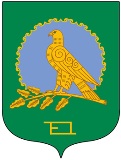 Администрация  сельского поселения Кармышевский сельсовет муниципального района            Альшеевский район                      Республики Башкортостан452115, село Кармышево, ул.Центральная,18/1Тел. 8(34754)3-71-43День приемаВремя  приема Понедельникс 9.00  до 17.00Вторник с 9.00 до 17.00Средас 9.00 до 17.00Четверг Не приемный деньПятница  с 9.00  до 17.00Перерывс 13.00 до 14.30Выходные дни:    суббота, воскресеньеВыходные дни:    суббота, воскресенье№Наименование МФЦ и (или) привлекаемой организацииМестонахождение МФЦ и (или) привлекаемой организацииГрафик приема заявителей1.Центральный офисРГАУ МФЦ в Уфе450057,г. Уфа,ул. Новомостовая, д. 8Понедельник 14.00-20.00;Вторник-суббота 8.00-20.00Без перерыва.Воскресенье выходной2.Филиал РГАУ МФЦв г. Кумертау453300,г. Кумертау,ул. Гафури, д. 35Понедельник 14.00-20.00;Вторник-суббота 8.00-20.00Без перерыва.Воскресенье выходной3.Операционный зал «Интернациональная»РГАУ МФЦ в Уфе450061,г. Уфа,ул. Интернациональная,д. 113Понедельник 14.00-20.00;Вторник-суббота 8.00-20.00Без перерыва.Воскресенье выходной4.Филиал РГАУ МФЦв г. Октябрьский452616,г. Октябрьский,ул. Кортунова, д. 15Понедельник 14.00-20.00;Вторник-суббота 8.00-20.00Без перерыва.Воскресенье выходной5.ОтделениеРГАУ МФЦв г. Стерлитамак453120,г. Стерлитамак,пр. Октября, д. 71Понедельник 14.00-20.00;Вторник-суббота 8.00-20.00Без перерыва.Воскресенье выходной6.Филиал РГАУ МФЦв г. Белебей452009,г. Белебей,ул. Революционеров, д. 3Понедельник 14.00-20.00;Вторник-суббота 8.00-20.00Без перерыва.Воскресенье выходной7.Филиал РГАУ МФЦв г. Туймазы452750,г. Туймазы,ул. С. Юлаева, д. 69аПонедельник 14.00-20.00;Вторник-суббота 8.00-20.00Без перерыва.Воскресенье выходной8.Отделение филиалаРГАУ МФЦв г. Стерлитамак453116,г. Стерлитамак,ул. Худайбердина,д. 83Понедельник 14.00-20.00;Вторник-суббота 8.00-20.00Без перерыва.Воскресенье выходной9.Отделение РГАУ МФЦв с. Ермолаево453360,с. Ермолаево,пр. Мира, д. 10Понедельник 9.00-20.00Вторник, четверг, пятница 9.00-19.00Среда 11.00-19.00Суббота 9.00-12.00Без перерыва.Воскресенье – выходной10.Филиал РГАУ МФЦв г. Нефтекамск452683,г. Нефтекамск,ул. Строителей, д. 59Понедельник 14.00-20.00;Вторник-суббота 8.00-20.00Без перерыва.Воскресенье выходной11Отделение РГАУ МФЦ вс. Красная Горка452440,с. Красная Горка,ул. Кирова, 48.Понедельник 9.00-20.00Вторник, четверг, пятница 9.00-19.00Среда 11.00-19.00Суббота 9.00-12.00Без перерыва.Воскресенье – выходной12Отделение РГАУ МФЦ вс. Верхние Киги452500,с. Верхние Киги,ул. Советская, 14.Понедельник 9.00-20.00Вторник, четверг, пятница 9.00-19.00Среда 11.00-19.00Суббота 9.00-12.00Без перерыва.Воскресенье – выходной13.Отделениев с. Верхнеяркеево452260,с. Верхнеяркеево,ул. Пушкина, д. 17/1Понедельник 9.00-20.00Вторник, четверг, пятница 9.00-19.00Среда 11.00-19.00Суббота 9.00-12.00Без перерыва.Воскресенье – выходной14.Отделениев пгт. Приютово452017, пгт. Приютово,ул. 50 лет ВЛКСМ, д. 5аПонедельник 9.00-20.00Вторник, четверг, пятница 9.00-19.00Среда 11.00-19.00Суббота 9.00-12.00Без перерыва.Воскресенье – выходной15.Отделение в с. Толбазы453480,Аургазинский район,с. Толбазы, ул. Ленина, 113Понедельник 9.00-20.00Вторник, четверг, пятница 9.00-19.00Среда 11.00-19.00Суббота 9.00-12.00Без перерыва.Воскресенье – выходной16Филиал РГАУ МФЦв г. Сибай453832,г. Сибай,ул. Горького, 74Понедельник 14.00-20.00;Вторник-суббота 8.00-20.00Без перерыва.Воскресенье выходной17Отделение РГАУ МФЦ в с. Буздяк452710,с. Буздяк,ул. Красноармейская, 27.Понедельник 9.00-20.00Вторник, четверг, пятница 9.00-19.00Среда 11.00-19.00Суббота 9.00-12.00Без перерыва.Воскресенье – выходной18.Отделение РГАУ МФЦв с. Чекмагуш452211,с. Чекмагуш,ул. Ленина, 68Понедельник 9.00-20.00Вторник, четверг, пятница 9.00-19.00Среда 11.00-19.00Суббота 9.00-12.00Без перерыва.Воскресенье – выходной19.ФилиалРГАУ МФЦ в г. Янаул452800,г. Янаул,ул. Азина, 29Понедельник 14.00-20.00;Вторник-суббота 8.00-20.00Без перерыва.Воскресенье выходной20.Филиал РГАУ МФЦв г. Мелеуз453850,г. Мелеуз, ул. Смоленская, 108Понедельник 14.00-20.00;Вторник-суббота 8.00-20.00Без перерыва.Воскресенье выходной21Филиал РГАУ МФЦв г. Давлеканово453400,г. Давлеканово,ул. Победы, 5Понедельник 14.00-20.00;Вторник-суббота 8.00-20.00Без перерыва.Воскресенье выходной22Филиал РГАУ МФЦв г. Белорецк453500,г. Белорецк,ул. Пятого Июля, 3Понедельник 14.00-20.00;Вторник-суббота 8.00-20.00Без перерыва.Воскресенье выходной23.Филиал РГАУ МФЦв с. Месягутово452530,с. Месягутово,ул. И. Усова, 3Понедельник 9.00-20.00Вторник, четверг, пятница 9.00-19.00Среда 11.00-19.00Суббота 9.00-12.00Без перерыва.Воскресенье – выходной24.Операционный зал«ТЦ Башкортостан»450071,г. Уфа,ул. Менделеева, д. 205 АПонедельник, вторник, четверг- воскресенье 10.00-21.00Среда 13.00-21.00Без перерыва, без выходных25.Операционный зал«50 лет СССР»РГАУ МФЦ в Уфе450059,г. Уфа, ул. 50 лет СССР, 35/5Понедельник 14.00-20.00;Вторник-суббота 8.00-20.00Без перерыва.Воскресенье выходной26.Филиал РГАУ МФЦв г. Ишимбай453215,г. Ишимбай,ул. Гагарина, 1Понедельник 14.00-20.00;Вторник-суббота 8.00-20.00Без перерыва.Воскресенье выходной27.Филиал РГАУ МФЦ,г. Учалы453700,г. Учалы,ул. Карла Маркса, 1Понедельник 14.00-20.00;Вторник-суббота 8.00-20.00Без перерыва.Воскресенье выходной28.Отделение РГАУ МФЦ,г. Бирск452450,г. Бирск,ул. Корочкина, д. 4Понедельник 14.00-20.00;Вторник-суббота 8.00-20.00Без перерыва.Воскресенье выходной29.ОтделениеРГАУ МФЦв г. Стерлитамак453124,г. Стерлитамак,ул. Мира, д. 18аПонедельник 14.00-20.00;Вторник-суббота 8.00-20.00Без перерыва.Воскресенье выходной30.ОтделениеРГАУ МФЦс. Старобалтачево452980,с. Старобалтачево, ул. Советская, д. 51Понедельник 9.00-20.00Вторник - пятница 9.00-19.00Суббота 9.00-12.00Без перерыва.Воскресенье – выходной31.Отделение РГАУ МФЦ с. Аскарово453620,Абзелиловский район,с. Аскарово,ул. Коммунистическая,д. 7Понедельник 9.00-20.00Вторник - пятница 9.00-19.00Суббота 9.00-12.00Без перерыва.Воскресенье – выходной32.ОтделениеРГАУ МФЦс. Зилаир453680,Зилаирский район,с. Зилаир,ул. Ленина, д.68Понедельник 9.00-20.00Вторник - пятница 9.00-19.00Суббота 9.00-12.00Без перерыва.Воскресенье – выходной33.ОтделениеРГАУ МФЦс. Бураево452960,БуКармышевский район,с. Бураево, ул. Ленина, д.102Понедельник 9.00-20.00Вторник - пятница 9.00-19.00Суббота 9.00-12.00Без перерыва.Воскресенье – выходной34.ОтделениеРГАУ МФЦс. Стерлибашево453180, Стерлибашевский район, с. Стерлибашево,ул. К. Маркса, д. 109Понедельник 9.00-20.00Вторник - пятница 9.00-19.00Суббота 9.00-12.00Без перерыва.Воскресенье – выходной35.ОтделениеРГАУ МФЦс. Аскино452880,Аскинский район,с. Аскино, ул. Советская, д. 15Понедельник 9.00-20.00Вторник - пятница 9.00-19.00Суббота 9.00-12.00Без перерыва.Воскресенье – выходной36.Филиал РГАУ МФЦГО г. Салават453261,г. Салават, ул. Ленина 11Понедельник 14.00-20.00;Вторник-суббота 8.00-20.00Без перерыва.Воскресенье выходной37.Операционный зал«Сипайлово»РГАУ МФЦ в Уфе450073,г. Уфа,ул. Бикбая, д. 44Понедельник 14.00-20.00;Вторник-суббота 8.00-20.00Без перерыва.Воскресенье выходной38.Операционный зал«Инорс»РГАУ МФЦ в Уфе450039, г. Уфа,ул. Георгия Мушникова, д. 17Понедельник 14.00-20.00;Вторник-суббота 8.00-20.00Без перерыва.Воскресенье выходной39.Филиал РГАУ МФЦ в г. Благовещенск453430,г. Благовещенск,ул. Кирова, д. 1Понедельник 14.00-20.00;Вторник-суббота 8.00-20.00Без перерыва.Воскресенье выходной40.Отделение РГАУ МФЦ с. Красноусольский453050,Гафурийский район,с. Красноусольский,ул. Октябрьская, 2аПонедельник 9.00-20.00Вторник - пятница 9.00-19.00Суббота 9.00-12.00Без перерыва.Воскресенье – выходной41.Отделение РГАУ МФЦс. Большеустьикинское452550,Мечетлинской районс. Большеустьикинское,ул. Ленина, д. 26Понедельник 9.00-20.00Вторник - пятница 9.00-19.00Суббота 9.00-12.00Без перерыва.Воскресенье – выходной42.Отделение РГАУ МФЦГО г. Агидель452920,г. Агидель,ул. Первых строителей, д. 7аПонедельник 9.00-20.00Вторник, четверг, пятница 9.00-19.00Среда 11.00-19.00Суббота 9.00-12.00Без перерыва.Воскресенье – выходной43.Отделение РГАУ МФЦв г. Баймак453630,Баймакский р-н,г. Баймак,ул. С. Юлаева, д. 32Понедельник-пятница 9.00-18.00;Суббота 10.00-14.00Без перерыва.Воскресенье - выходной44.ЗАТО МЕЖГОРЬЕ453571,Белорецкий р-н,г. Межгорье, ул. 40 лет Победы, д. 60Понедельник 9.00-20.00Вторник, четверг, пятница 9.00-19.00Среда 11.00-19.00Суббота 9.00-12.00Без перерыва.Воскресенье – выходной45.Отделение РГАУ МФЦс. Кармышевский452120,Альшеевский р-н,с. Кармышевский,ул. Ленина, д. 111Понедельник 9.00-20.00Вторник, четверг, пятница 9.00-19.00Среда 11.00-19.00Суббота 9.00-12.00Без перерыва.Воскресенье – выходной46.Отделение РГАУ МФЦс. Николо – Березовка452930,Краснокамский р-н,с. Николо-Березовка,ул. Строителей, д. 33Понедельник 9.00-20.00Вторник - пятница 9.00-19.00Суббота 9.00-12.00Без перерыва.Воскресенье – выходной47.Отделение РГАУ МФЦс. Акьяр453800,Хайбуллинский р-н,с. Акьяр, пр. С. Юлаева, д. 31Понедельник 9.00-20.00Вторник - пятница 9.00-19.00Суббота 9.00-12.00Без перерыва.Воскресенье – выходной48.Отделение РГАУ МФЦс. Кармаскалы453020,Кармаскалинский р-н,с. Кармаскалы,ул. Худайбердина, д. 10Понедельник 9.00-20.00Вторник - пятница 9.00-19.00Суббота 9.00-12.00Без перерыва.Воскресенье – выходной49.Отделение РГАУ МФЦс. Караидель452360,Караидельский район,с. Караидель,ул. Первомайская д. 28.Понедельник 9.00-20.00Вторник - пятница 9.00-19.00Суббота 9.00-12.00Без перерыва.Воскресенье – выходной50.Отделение РГАУ МФЦс. Киргиз-Мияки452080,Миякинский район,с. Киргиз-Мияки,ул. Ленина, д. 19.Понедельник 9.00-20.00Вторник - пятница 9.00-19.00Суббота 9.00-12.00Без перерыва.Воскресенье – выходной51.Отделение РГАУ МФЦс. Новобелокатай452580,Белокатайский район,с. Новобелокатай,ул. Советская, 124Понедельник 9.00-20.00Вторник - пятница 9.00-19.00Суббота 9.00-12.00Без перерыва.Воскресенье – выходной52.Отделение РГАУ МФЦ с. Старосубхангулово,453580,Бурзянский район,с. Старосубхангулово,ул. Ленина, 80Понедельник 9.00-20.00Вторник - пятница 9.00-19.00Суббота 9.00-12.00Без перерыва.Воскресенье – выходной53.Операционный зал«Дема»РГАУ МФЦ в Уфе450095,г. Уфа, ул. Дагестанская, д.2Понедельник, вторник, четверг-суббота 10.00-21.00Среда 14.00-21.00Воскресенье выходной54.Отделение РГАУ МФЦ с. Мишкино452340,Мишкинский район,с. Мишкино, ул. Ленина, 73Понедельник 9.00-20.00Вторник - пятница 9.00-19.00Суббота 9.00-12.00Без перерыва.Воскресенье – выходной55.Отделение РГАУ МФЦс. Федоровка453280,с. Федоровка, ул. Ленина, 44Понедельник 9.00-20.00Вторник - пятница 9.00-19.00Суббота 9.00-12.00Без перерыва.Воскресенье – выходной56.Отделение с. Верхние Татышлы452830,с. Верхние Татышлы,ул. Ленина, 86Понедельник 9.00-20.00Вторник - пятница 9.00-19.00Суббота 9.00-12.00Без перерыва.Воскресенье – выходной57.Отделение РГАУ МФЦс. Исянгулово453380,Зианчуринский район,с. Исянгулово,ул. Советская, 5Понедельник 9.00-20.00Вторник - пятница 9.00-19.00Суббота 9.00-12.00Без перерыва.Воскресенье – выходной58.Отделение РГАУ МФЦс. Языково452740,Благоварский район,с. Языково,ул. Пушкина, 11Понедельник 9.00-20.00Вторник - пятница 9.00-19.00Суббота 9.00-12.00Без перерыва.Воскресенье – выходной59.Отделение РГАУ МФЦс. Архангельское453030,Архангельский район,с. Архангельское, ул. Советская, 43Понедельник 9.00-20.00Вторник - пятница 9.00-19.00Суббота 9.00-12.00Без перерыва.Воскресенье – выходной60.Отделение РГАУ МФЦс. Бижбуляк452040,Бижбулякский район,с. Бижбуляк,ул. Победы, 12Понедельник 9.00-20.00Вторник - пятница 9.00-19.00Суббота 9.00-12.00Без перерыва.Воскресенье – выходной61.Отделение РГАУ МФЦс. Мраково453330,Кугарчинский район,с. Мраково,ул. З. Биишево, 86Понедельник 9.00-20.00Вторник - пятница 9.00-19.00Суббота 9.00-12.00Без перерыва.Воскресенье – выходной62.Отделение РГАУ МФЦс. Ермекеево452190,Ермекеевский район,с. Ермекеево,ул. Советская, 59Понедельник 9.00-20.00Вторник - пятница 9.00-19.00Суббота 9.00-12.00Без перерыва.Воскресенье – выходной63Отделение РГАУ МФЦс. Калтасы452860Калтасинский район,с. Калтасы,ул. К. Маркса, 47Понедельник 9.00-20.00Вторник - пятница 9.00-19.00Суббота 9.00-12.00Без перерыва.Воскресенье – выходной64.Отделение РГАУ МФЦс. Малояз452490,Салаватский район,с. Малояз,ул. Советская, д. 63/1Понедельник 9.00-20.00Вторник - пятница 9.00-19.00Суббота 9.00-12.00Без перерыва.Воскресенье – выходной65.Отделение РГАУ МФЦс. Шаран452630,Шаранский район,с. Шаран,ул. Центральная, 7Понедельник 9.00-20.00Вторник - пятница 9.00-19.00Суббота 9.00-12.00Без перерыва.Воскресенье – выходной66.Отделение РГАУ МФЦг. Дюртюли452320,Дюртюлинский район,г. Дюртюли,ул. Матросова, д. 1Понедельник 14.00-20.00;Вторник-суббота 8.00-20.00Без перерыва.Воскресенье выходной67.Отделение РГАУ МФЦс. Кушнаренково452230, Кушнаренковский район,с. Кушнаренково,ул. Садовая, 19Понедельник 9.00-20.00Вторник - пятница 9.00-19.00Суббота 9.00-12.00Без перерыва.Воскресенье – выходной68.Отделение РГАУ МФЦс. Бакалы452650,Бакалинский район,с. Бакалы, ул. Мостовая, 6Понедельник 9.00-20.00Вторник - пятница 9.00-19.00Суббота 9.00-12.00Без перерыва.Воскресенье – выходной69.Отделение РГАУ МФЦр.п. Чишмы452170,Чишминский район, р.п. Чишмы,ул. Кирова, 50Понедельник 9.00-20.00Вторник, четверг, пятница 9.00-19.00Среда 11.00-19.00Суббота 9.00-12.00Без перерыва.Воскресенье – выходной70.Операционный зал«Аркада»450022,г. Уфа,М. Губайдуллина,д. 6Понедельник, вторник, четверг - воскресенье 10.00-22.00Среда 14.00-22.00;Без перерыва, без выходных.71.Операционный зал«ХБК»450103,г. Уфа,ул. Менделеева, 137Понедельник 14.00-20.00;Вторник-суббота 10.00-20.00Без перерыва.Воскресенье выходной72.Отделение РГАУ МФЦ с. Иглино452410,Иглинский Отделение РГАУ МФЦ7район, с. Иглино, ул. Ленина, д. 29Понедельник 9.00-20.00Вторник, четверг, пятница 9.00-19.00Среда 11.00-19.00Суббота 9.00-12.00Без перерыва.Воскресенье – выходной73.Операционный зал «Рыльского»450105, г. Уфа,ул. М. Рыльского,д.2/1Понедельник 14.00-20.00;Вторник-суббота 08.00-20.00Без перерыва.Воскресенье выходной74.Территориально обособленное структурное подразделениеРГАУ МФЦ в г. Уфег. Уфа, ул. Бессонова, д. 26аПонедельник-пятница 8:30-17:30Суббота, воскресенье выходной75.Территориально обособленное структурное подразделениеРГАУ МФЦ в г. Уфег. Уфа, ул. Российская, д. 2Понедельник-пятница 8:30-17:30Суббота, воскресенье выходнойЗаявитель ____________________________,серия:номер:Заявитель ____________________________,Заявитель ____________________________,(реквизиты документа, удостоверяющего личность)(реквизиты документа, удостоверяющего личность)№ п/пДокументВид документаКол-во листовИтоголистовИтого(указывается количество листов прописью)листовИтогодокументовИтого(указывается количество документов прописью)документовДата выдачи расписки:«__» ________ 20__ г.Ориентировочная дата выдачи итогового(-ых) документа(-ов):«__» ________ 20__ г.Место выдачи: _______________________________Регистрационный номер ______________________Место выдачи: _______________________________Регистрационный номер ______________________СпециалистСпециалист(Фамилия, инициалы) (подпись)(Фамилия, инициалы) (подпись)Заявитель:Заявитель:(Фамилия, инициалы) (подпись)(Фамилия, инициалы) (подпись)